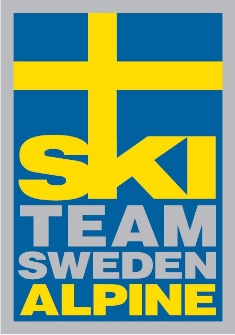 Välkomna till U12 och U14 regionsläger i 
Stöten 31 mars – 2 aprilPå detta läger kommer vi mest att träna GS, men även SL. U16 kommer att träna i Stöten Race Arena, LVC kommer att tränas av klubbtränare i Näcken, det är alltså inte tal om gemensam träning med U16, utan LVC är för sig och U16 för sig. Men det är trevligt att samla många åkare från regionen på samma plats!Tid
Träning fredag 31 Mars t.o.m. söndag 2 april. Detaljerad planering kommer ges i Whats app grupp: https://chat.whatsapp.com/CPIsK3gCUfdKaiaLdd80RfLogi
Boka logi med fördel direkt via webben på www.stoten.se alt. via telefon: 0280-750 00. Förbered dig dock på att det kan förekomma långa telefonköer där så bokning direkt på hemsidan är helt klart att föredra. Föregående år bodde de flesta i antingen Pistbyn eller Stöten Mitt. Dessa områden ligger på var sin sida om World Cup backen.SkipassSkipass köps i receptionen vid ankomst, eller innan första träningsdagen på morgonen. Bara tala om att ni är här och skall delta på Region 5´s träningsläger så får ni specialpris.AnmälanAnmälningar görs i Tävlingskalendern. Vi förväntar oss att även föräldrar är med och ställer upp med hjälp i backen. Även vuxna förväntas anmäla sig i TA (30+)BetalningIngen träningsavgift tas ut av LVC-åkare.Välkomna! Martin Beischer, GSLK, 0703-616190, martin.beischer@gmail.comPeter Borg, Vitesse, 070-384 87 84, borgsbygg@gmail.com 